ПОЛОЖЕНИЕо проведении районной интеллектуально – познавательной игры для воспитанников дошкольных образовательных организаций Ирбитского МО «Соображалки»Общие положенияНастоящее положение определяет условия, порядок организации и проведения районной игры  для воспитанников ДОО Ирбитского муниципального образования «Соображалки» (далее – Игра).Игра проводится в рамках муниципальной программы «Шаг в будущее».Организатором  игры является муниципальное образовательное учреждение дополнительного образования «Центр внешкольной работы» (далее – МОУ ДО «ЦВР»).Цель и задачи ИгрыЦель: создание условий для развития и активизации творческой, познавательной, интеллектуальной инициативы малышей и вовлечение их в творческую деятельность в различных областях  знаний.Задачи:предоставление детям дошкольного возраста возможностей для реализации познавательной деятельности;выявление уровня познавательной деятельности дошкольников.Участники ИгрыУчастниками игры являются воспитанники дошкольных образовательных организаций Ирбитского МО.Участие в игре только индивидуальное. Условия организации и сроки проведения КонкурсаИгра  проводится в режиме онлайн тестирования 18 ноября 2020г в 10:00 часов.Для участия в онлайн тестировании вам нужно пройти по высланной ссылке.Ссылка будет выслана в день проведения соревнований в 09:55 часов, на электронный адрес организации. Ссылка вставляется в адресную строку одного из браузеров Google, Yandex,  Mozilla, далее нажать Enter  на клавиатуре, после чего откроется тест в системе Google-формы. На заполнение формы отводится определенное количество времени 1 час. После чего отправка ответов будет невозможна.Необходимое оборудование компьютер или ноутбук с выходом в интернет.  Задача руководителя ДОО организовать рабочее место для ребенка, задача воспитателя проинструктировать ребенка в правильных действиях при выполнении задания, при необходимости прочитать задание для ребенка.От каждой дошкольной образовательной организации до 16 ноября 2020 года присылается заявка на участие в игре. Заявку на участие необходимо подать по электронной почте zaikovocvr@yandex.ruПодведение итогов ИгрыПобедители и призеры будут награждены грамотами и призами.Руководителям, подготовившим победителей и призеров, будут вручены благодарственные письма.Все участники иры будут награждены сертификатами за участие.По всем вопросам обращаться к координатору игры  Бересневой Анне Евгеньевне.    Тел. 3-40-27                     Приложение 1ЗАЯВКАна участие в районной интеллектуально-познавательной игре для воспитанников дошкольных образовательных организаций Ирбитского МО«Соображалки»Директор ОУ                             			           Подпись (расшифровка)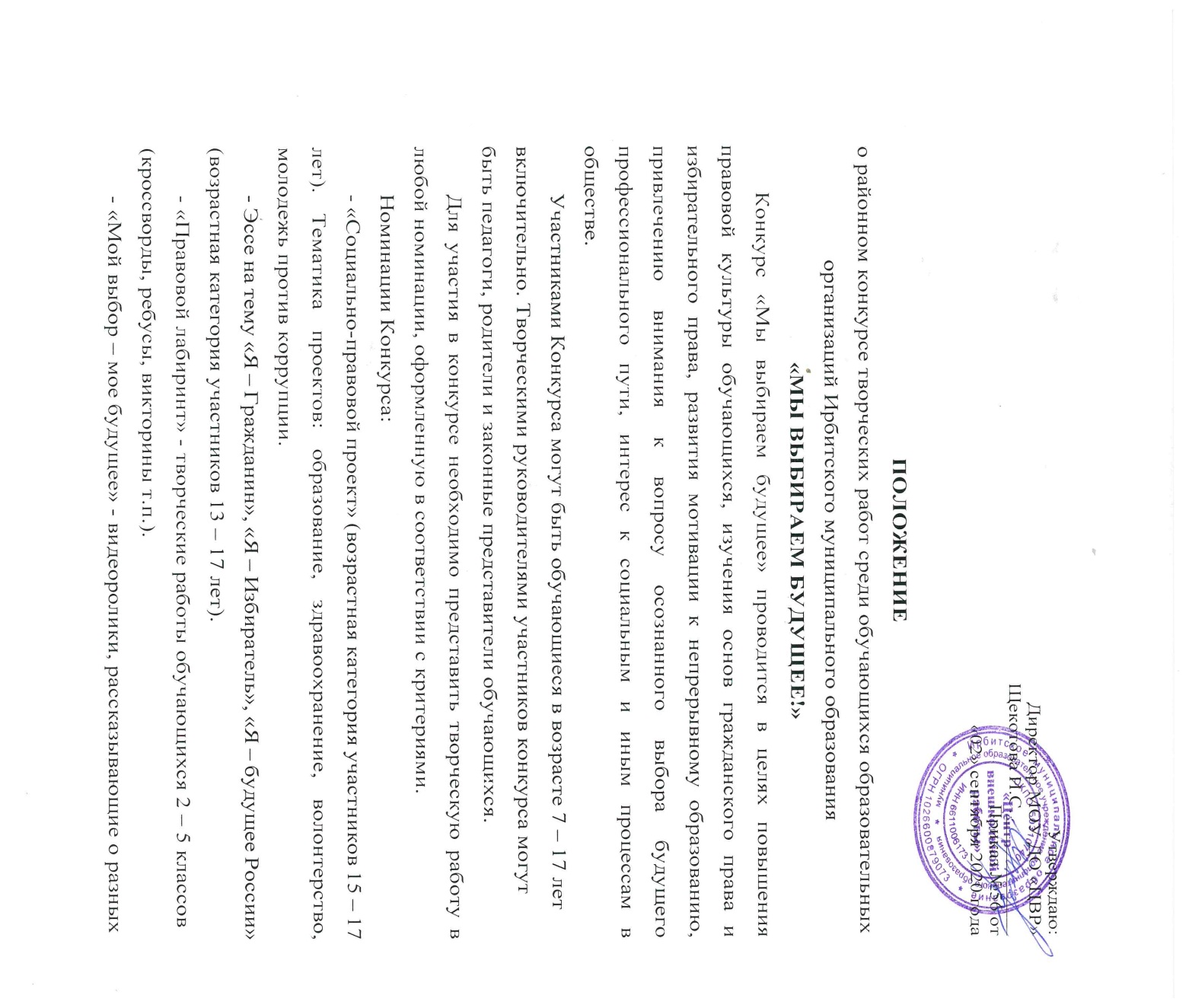 №п/пФИОучастникаДатарожденияПолноеназвание ОО ФИОруководителя (полностью), место работы, должность,контактный телефон, электронный адрес